(1 página / 4 puntos)Para uso interno del Programa de Servicios Bibliotecarios y de InformaciónPágina   ____   de   ____  META / PRIORIDAD DEL PROYECTO (1 página / 2 puntos) META 1 Tener acceso a servicios bibliotecarios que propicien la formación, recreación y calidad de vida de los ciudadanos de Puerto Rico por medio del establecimiento, la remodelación y las mejoras a la planta física de la biblioteca pública por municipios, consorcios, sociedades culturales y juntas comunitarias.PRIORIDADES Construcción de edificación para el establecimiento de una biblioteca pública Mejoras a edificio público para el establecimiento de una biblioteca Mejoras menores a las instalaciones físicas Mejoras a la iluminación, plomería, ventilación, pintura interior y exterior Seguridad Adquisición de mobiliario Cumplimiento con la Ley ADA META 2Reconocer la importancia conferida a la lectura como medio esencial en la formación del ser humano integral, así como actividad formativa para llevarse a cabo durante el tiempo de trabajo y también de ocio; reiterar que tanto el libro, en su desarrollo y transformación, como la lectura, no están excluidos, sino complementados, por los avances tecnológicos, electrónicos y computadorizados, que requieren mejores lectores para la efectividad de su funcionamiento.PRIORIDADES Desarrollo y actualización de la colección en cualquier formato Conservación y preservación de la colección existente Catalogación y organización de la colección Adquisición de equipo y adelantos tecnológicos META 3Mejorar el acceso a servicios bibliotecarios y de información mediante adiestramientos y talleres al personal bibliotecario y usuarios de la biblioteca.PRIORIDADES Proveer capacitación y desarrollo profesional para mejorar las destrezas, las habilidades, las actitudes y el liderazgo del personal que labora en las bibliotecas, con el propósito de mejorar la prestación de servicios bibliotecarios y de información. Adiestramientos y talleres necesarios para el logro de los objetivos del proyecto, mencionados y justificados en la propuesta.Página   ____   de   ____  Resumen (1 página / 7 puntos)Página   ____   de   ____  Descripción de la biblioteca (1-2 páginas / 9 puntos)Página ____   de   ____IV. Estudio de necesidades (1 – 3 páginas / 12 puntos)Página ____   de   ____V. Justificación (1 página / 12 puntos)Página ____   de   ____    VI. Plan de trabajo (1-4 páginas / 19 puntos)Página ____   de   ____VII. PRESUPUESTO (1 – 4 páginas / 18 puntos)Tabla de presupuesto: Justificación del presupuesto: RESUMEN FISCAL DE LA PROPUESTAPara la obtención de fondos de la Ley 86 de 1955, según enmendada, se requiere una aportación local o pareo a razón de un dólar ($1.00) por cada cuatro dólares ($4.00) peticionados (Debe incluir la certificación del pareo de fondos con los anejos).Página ____   de   ____VIII. Plan de evaluación (1-2 Páginas / 15 puntos)Certifico que la Biblioteca________________________________________________________________________________(Nombre)establecida en la siguiente dirección________________________________________________________________________________________________________________________________________________________________ofrece servicios bibliotecarios y de información regularmente en el siguiente horario:Lunes  _____________________________________________________________________Martes  _____________________________________________________________________Miércoles  __________________________________________________________________Jueves  ____________________________________________________________________Viernes  ____________________________________________________________________Sábado  ____________________________________________________________________Domingo  _______________________________________________________________________________________________________________________Firma____________________________________________________Nombre en letra de molde____________________________________________________Puesto____________________________________________________Fecha(1 página / 1 punto)SUBSECRETARÍA PARA ASUNTOS ACADÉMICOS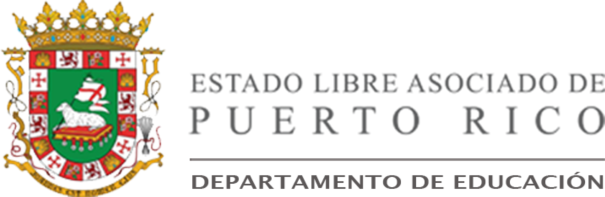 SECRETARÍA AUXILIAR DE SERVICIOS ACADÉMICOSPROGRAMA DE SERVICIOS BIBLIOTECARIOS Y DE  INFORMACIÓNFONDOS ESTATALES LEY NÚM. 86GARANTÍASLas actividades propias de este proyecto, así como sus gastos, se conducirán de acuerdo a lo establecido en la Ley Estatal 86 del 20 de junio de 1955, según enmendada por la Ley 93 del 23 de junio de 1956. Los proyectos serán de suficiente duración (de acuerdo con los objetivos), calidad y alcance para cumplir con los propósitos de la ley. Los fondos recibidos bajo esta ley solo se utilizarán para suplementar y no para suplantar otros fondos estatales. La solicitud de fondos describirá específicamente cómo cumplirá con los propósitos de la ley. El plan de trabajo incluirá actividades evaluativas que medirán el impacto del proyecto. Se establecerán controles y procedimientos fiscales para una sana administración de los fondos. Se mantendrán todos los documentos requeridos por el Departamento de Educación, el Programa de Servicios Bibliotecarios y de Información y otras entidades que realicen auditorías de los fondos. Los proyectos cumplirán con los propósitos de la Ley 86 y del DE. Se garantizará la participación equitativa en igualdad de condiciones a toda la comunidad. CERTIFICO que he leído este formulario y con mi firma me comprometo a cumplir con las garantías aquí descritas.___________________________________	________________________________Firma  del proponente	Fecha_____________________________________	________________________________Director / alcalde o representante autorizado						Fecha(1 página / 1 punto)ANEJOSESTADO LIBRE ASOCIADO DE PUERTO RICODEPARTAMENTO DE EDUCACIÓNPROGRAMA DE SERVICIOS BIBLIOTECARIOS Y DE INFORMACIÓNSOLICITUD DE FONDOS ESTATALES AÑO FISCAL 2016-2017AYUDA ESTATAL PARA BIBLIOTECAS MUNICIPALES, GRUPOS COMUNITARIOS Y CONSORCIOS, BAJO LA LEY NÚM. 86 DEL 20 DE JUNIO DE 1955, SEGÚN ENMENDADA POR LA LEY 93 DEL 23 DE JUNIO DE 1955Título del proyecto:Propósito del proyecto:Vigencia:  (dia) de (mes) de 2016     al     30 de junio de 2017                        Presupuesto solicitado: $Nombre de la Institución: (Biblioteca, centro de información, Etc.)Tipo de biblioteca                                 Pública           Municipal           Comunitaria           Consorcio              Especializada          Clientela / Usuarios (Indique la cantidad de participantes del proyecto)Niños ( 0-12 años ) _____      Jóvenes ( 13-20 años ) ______     Adultos ( 21-61 años ) ______     Edad Dorada ( 62 + ) _____Número de seguro social patronalDirección físicaDirección postal                                                                                                                       Código postalTeléfono:                                                                             Fax:                                            Sometido por:                                                                     Posición:                                           Teléfono:Correo electrónico:Nombre del director del proyecto:                                                                                                  Posición:           Teléfono: ____________________________  Correo electrónico: ___________________________________________________                                             _______________________________________________      _________________________________                                                                                    Firma                                                                               FechaNombre del director de Finanzas                                                           Posición:                                         Teléfono:o su equivalente:                                             _______________________________________________      _________________________________                                                                                    Firma                                                                               FechaPersona Autorizada:          ________________________________________________  	__________________________________		             Nombre del director / alcalde / representante autorizado	                             Posición                                            _______________________________________________      _________________________________                                                                                    Firma                                                                               FechaNúmero del proyecto ____________                      Año fiscal  2016-2017                Presupuesto aprobado $_________________Evaluado por ___________________________________________          Fecha de aprobación ____________________________TABLA DE CONTENIDOACTIVIDADESFECHAINSTRUMENTOS UTILIZADOS(CUESTIONARIOS, INFORMES, ETC.)RESULTADOS(DATOS ESTADÍSTICOS)y relación con la necesidad presentadaOBJETIVOSACTIVIDADESFECHAS DEIMPLANTACIÓNPERSONAS RESPONSABLESBENEFICIO ESPERADOOBJETO DE GASTOPARTIDA(ARTÍCULO)DESCRIPCIÓN,SERVICIO, MATERIAL O EQUIPOCANTIDADCOSTO POR UNIDADCOSTO TOTAL COSTO TOTAL DEL PROYECTOCOSTO TOTAL DEL PROYECTOCOSTO TOTAL DEL PROYECTOCOSTO TOTAL DEL PROYECTOCOSTO TOTAL DEL PROYECTO$SERVICIO, MATERIAL O EQUIPOJUSTIFICACIÓNFONDOSCANTIDADFondos totales necesarios para desarrollar el proyectoFondos o pareo que proveerá la entidad(municipio, consorcio, organización comunitaria, etc.)TOTAL DE FONDOS A OTORGARSE A LA BIBLIOTECA (SUBVENCIÓN)OBJETIVOSEVALUACIÓN BASADA EN RESULTADOSOutcome Based Evaluation (OBE)EVALUACIÓN BASADA EN RESULTADOSOutcome Based Evaluation (OBE)EVALUACIÓN BASADA EN RESULTADOSOutcome Based Evaluation (OBE)EVALUACIÓN BASADA EN RESULTADOSOutcome Based Evaluation (OBE)OBJETIVOSRECURSOS INVERTIDOS(Input)ACTIVIDADESPRODUCTOS(Output / Cuantitativo)RESULTADOS(Outcome / Cualitativo)